نموذج وصف المقرر((مراجعة البرنامج الاكاديمي))وصف المقرر 1- عمل بحوث احصائية تخدم جميع المجالات.2- تصميم استمارات استبانة احصائية تخدم جميع المجالات 3- عمل تخمينات وتقديرات يستفاد منها في التخطيط والتنبؤ بكافة المجالات4- تعلم مهارات الحاسوب المتوافقة مع علم الاحصاء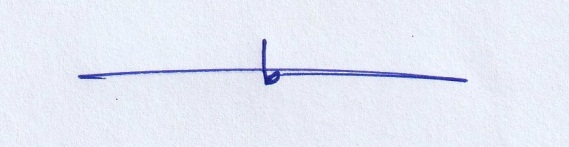 توقيع التدريسيالمؤسسة التعليميةوزارة التعليم العالي والبحث العلمي القسم العلمي / المركزقسم الاقتصاداسم / رمز المقرراحصاء2   - المرحلة الاولى  STB200 اشكال الحضور المتاحةمحاضرات الكترونية الفصل / السنة2020-2021الفصل الثاني                         عدد الساعات الدراسية (الكلي)15تاريخ اعداد هذا الوصف6/7/2021اهداف المقرر- تمكين الطالب من اكتساب المهارات الاساسية في علوم الاحصاء .                   2- تنمية وعي الطالب بأهمية دراسة مقاييس التشتت الاحصائية والاحتمالات 3- تطوير مواقف الطلاب الايجابية تجاه تعلم اساسيات مفيدة ونافعة اكاديميا وعلميا وتطبيقيا. 4- تمكين الطالب من اكتساب الكفاءة المطلوبة من علم الاحصاء في مختلف المهن  .اهداف المقرر- تمكين الطالب من اكتساب المهارات الاساسية في علوم الاحصاء .                   2- تنمية وعي الطالب بأهمية دراسة مقاييس التشتت الاحصائية والاحتمالات 3- تطوير مواقف الطلاب الايجابية تجاه تعلم اساسيات مفيدة ونافعة اكاديميا وعلميا وتطبيقيا. 4- تمكين الطالب من اكتساب الكفاءة المطلوبة من علم الاحصاء في مختلف المهن  .9- مخرجات المقرر وطرائق التعليم والتعلم والتقييمالاهداف المعرفية- تعلم حساب المؤشرات الاحصائية الاخرى .- تنمية الاساسيات اللازمة لحساب الاحتمالات  وحساب معامل الارتباط بين المتغيرات وايجاد العلاقة بين المتغيرات المختلفة.و- تنمية الفهم و القدرة على اختبار الفر ضيات الاحصائية  والاستفادة منها في مختلف المجالات. - ايجاد العلاقات بين المتغيرات المختلفة ومعرفة نوع الارتباط.ب-  الاهداف المهاراتية الخاصة بالمقرر	احاطة شاملة بعلوم الرياضيات والقوانين الاساسية والقواعد التي درست في سنوات الدراسة سابقا.طرائق التعليم والتعلممحاضراتحل تمارينمناقشات  تسجيلات صوتية طرائق التقييمالاختبارات الشفوية الاختبارات التحريريةج- الاهداف الوجدانية والقيمية      -  تمكين الطلاب  من مراجعه وترسيخ وتطوير وتعميق ما اكتسب  من مهارات   في المراحل الدراسية السابقة و معرفة العلاقات بين المتغيرات .تمكين الطلاب من الاعتماد على النفس فياجراء بحوث احصائية وامكانية   التقدير والتنبؤ لاعتمادها في التخطيط للسنوات القادمة .	السعي الى اكتساب التخصص العام  الى جانب الثقافة المعرفية والمنهجيةطرائق التعليم والتعلممحاضراتحل تمارينمناقشات  تسجيلات صوتيةطرائق التقييمامتحانات تحريريةامتحانات شفوية10- بنية المقرر10- بنية المقرر10- بنية المقرر10- بنية المقرر10- بنية المقرر10- بنية المقررالاسبوعالساعاتمخرجات التعلم المطلوبةاسم الوحدة /او الموضوعطريقة التعليمطريقة التقييم2مقاييس التشتتمقاييس التشتت المطلقةالمدى الانحراف المتوسط الانحراف الربيعيمحاضرة الكترونية باستخدام الصف الالكتروني كلاس روماختبار شفوي او تحريري الكتروني واجبات الكترونية2التباين والانحراف المعياري2مقاييس التشتت النسبيةمعامل الاختلافالدرجة المعيارية2تمارين 2الاحتمالاتالتجربة العشوائيةانواع الحوادث2حساب الاحتمال2الاحنمال الشرطي2العلاقات بين المتغيرات انواع الارتباطالارتباط الخطي البسيط معامل ارتباط الرتب 2الارتباط الجزئي والمتعددمعامل الاقتران2معامل التوافق 2الانحدار الخطي البسيطالخطا المعياري للتقدير2العلاقة بين الارتباط والانحدارتمارين2الاستدلال الاحصائي  الخطوات الاساسية في اختبار الفرضيات2اختبار حسن المطابقة 2امتحان11- البنية التحتية11- البنية التحتيةالكتب المقررةالمطلوبة الاحصاء للتخصصات الادارية والمحاسبية تاليف   د.ظافر حسين رشيد     وكمال علوان خلف      2 – المراجع               الرئيسية(المصادر)  introduction to statisticsDavid M. Lane. et al. الكتب والمراجع التي يوصي بيها (المجلات العلمية،التقارير ،......)الراوي ، خاشع محمود  " المدخل الى الاحصاء " مطبعة جامعة الموصلالمراجع الالكترونية،مواقع الانترنيت.....https://mqaall.com/statistical-methods-scientific-research/ https://drive.google.com/file/d/0BxkYDn0AAh50dDVUTWVYeWVzbFk/view?resourcekey=0-_bnkJPNYRmFO2jHooemsGA 12- خطة تطوير المقرر الدراسيادخال مفردات  وامثلة وبيانات جديدة وفقا لمتطلبات البحث العلمي المتجدد.                                                                                                                                                                                                                                                                                                                                                                                                                                                                                                                                                         